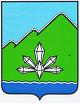 АДМИНИСТРАЦИЯ ДАЛЬНЕГОРСКОГО ГОРОДСКОГО ОКРУГА                 ПРИМОРСКОГО КРАЯ ПОСТАНОВЛЕНИЕ 06 августа 2020г.                            г. Дальнегорск                                 № 714-паО внесении изменений в постановление администрации 
Дальнегорского городского округа от 30.01.2020 № 60-па 
«Об утверждении «дорожной карты» по реализации 
Стандарта деятельности администрации 
Дальнегорского городского округа по обеспечению 
благоприятного инвестиционного климата 
в Дальнегорском городском округе на 2020 год»В целях создания благоприятных условий для привлечения инвестиций и создания механизмов, обеспечивающих повышение инвестиционной привлекательности Дальнегорского городского округа, в соответствии с Федеральным законом от 06.10.2003 № 131-ФЗ «Об общих принципах местного самоуправления в Российской Федерации», распоряжением Правительства Приморского края от 03.03.2020 № 67-рп «О внесении изменений в распоряжение Администрации Приморского края от 13.02.2019 № 89-ра «О Стандарте деятельности органов местного самоуправления Приморского края по обеспечению благоприятного инвестиционного климата в Приморском крае на 2019-2020 годы», в связи с кадровыми изменениями, руководствуясь Уставом Дальнегорского городского округа администрация Дальнегорского городского округаПОСТАНОВЛЯЕТ:1. Внести изменения в постановление администрации Дальнегорского городского округа от 30.01.2020 № 60-па «Об утверждении «дорожной карты» по реализации Стандарта деятельности администрации Дальнегорского городского округа по обеспечению благоприятного инвестиционного климата в Дальнегорском городском округе на 2020 год», изложив «дорожную карту» по реализации Стандарта деятельности администрации Дальнегорского городского округа по обеспечению благоприятного инвестиционного климата в Дальнегорском городском округе на 2020 год в новой редакции (прилагается).2. Постановление администрации Дальнегорского городского округа от 10.03.2020 № 227-па «О внесении изменений в постановление администрации Дальнегорского городского округа от 30.01.2020 № 60-па «Об утверждении «дорожной карты» по реализации Стандарта деятельности администрации Дальнегорского городского округа по обеспечению благоприятного инвестиционного климата в Дальнегорском городском округе на 2020 год» признать утратившим силу.3. Контроль за исполнением настоящего постановления оставляю за собой. Глава Дальнегорскогогородского округа			   				               А.М. Теребилов